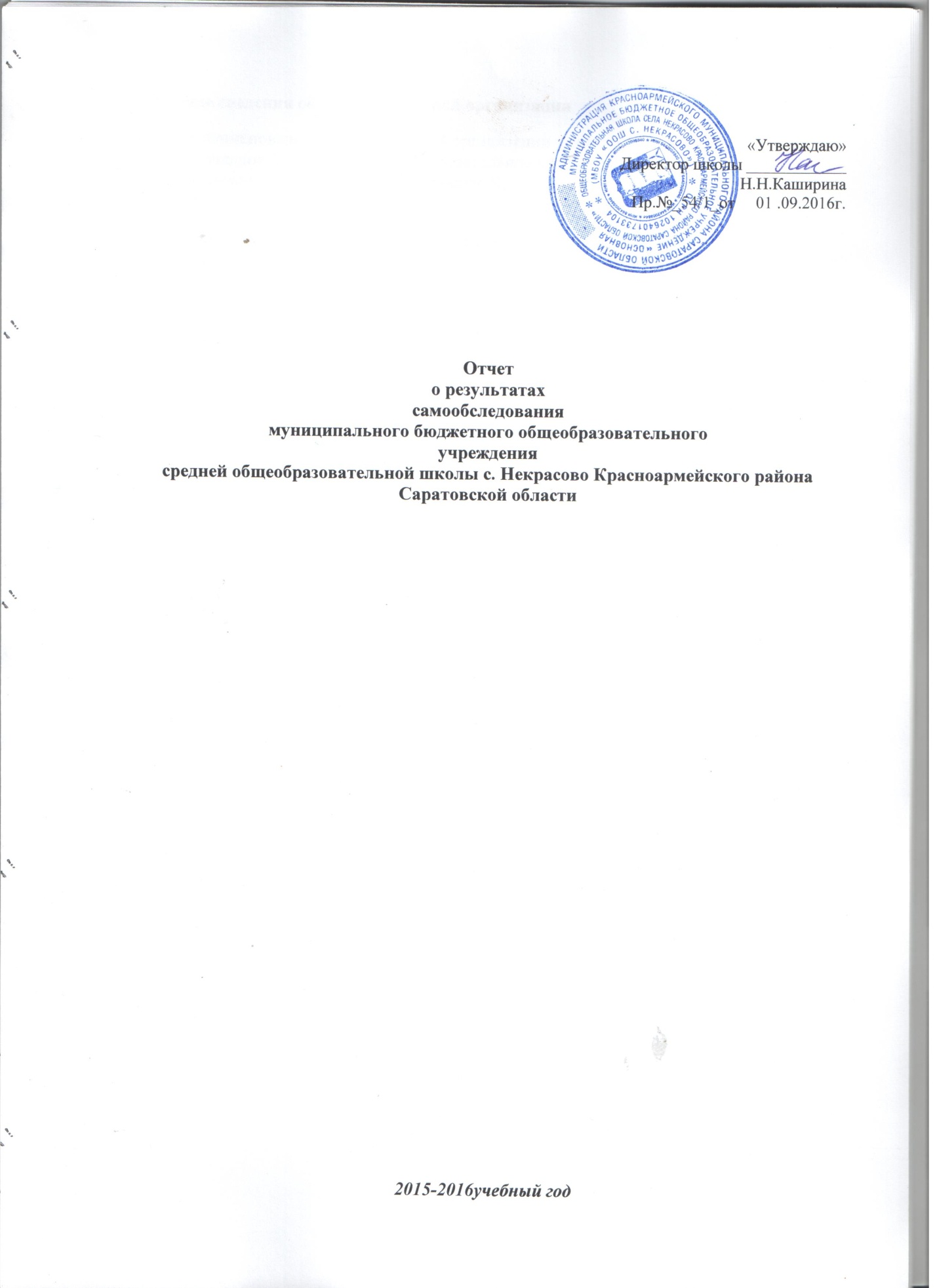 Общие сведения об образовательной организацииПолное наименование образовательной организации в соответствии с Уставом: Муниципальное бюджетное общеобразовательное учреждение «Средняя общеобразовательная школа села Некрасово Красноармейского района Саратовской области».Юридический и фактический адреса школы: 412833 Саратовская область, Красноармейский район, село Некрасово, ул.Кирова, 32а.Лицензия на право ведения образовательной деятельности: серия 64Л01 № 0001300 Регистрационный № 1652  от 31 октября 2014 года.  Свидетельство о государственной аккредитации, регистрационный № 1201  от 15марта 2016   года. Свидетельство действительно до  21 июня 2024 года.Банковские реквизиты: ИНН/КПП 6442008952/644201001 БИК 046311001Расчетный счет 40204810800000000074 ГРКЦ ГУ Банка России по Саратовской области.Ф.И.О. директора: Каширина Наталья Николаевна, тел. 89271144680Ф.И.О. заместителя по учебной работе: Давыдова Марина Владимировна, тел. 89372468328       В  2015/2016  учебном году  в  школе  обучалось  50 учащихся. Из  них:      на  уровне начального общего образования (1- 4  классы ) – 19 учащихся      на  уровне основного общего образования (5-9  классы) – 26  учащихся.      на  уровне среднего общего образования (10-11-е  классы)  - 5 учащихся.МБОУ «СОШ с.Некрасово» в своей деятельности руководствуется Конституцией Российской Федерации, Гражданским Кодексом Российской Федерации, Законом Российской Федерации «Об образовании в Российской Федерации» №273-ФЗ,  другими законодательными и нормативно - правовыми актам, Уставом.2. Образовательная деятельность2.1. Содержание образованияМБОУ «СОШ с.Некрасово» реализует следующие образовательные программы: 2.2. Образовательные программы.Организация и содержание  образовательного процесса определяются:-на уровне дошкольного образования: Образовательной программой дошкольного образования на 2015-2016г, утвержденной приказом №98 от 17.08.2015 г; -на уровне начального общего образования: Основной образовательной программой начального общего образования на 2015-2019 гг, утвержденной приказом №98 от 17.08.2015;-на уровне основного общего образования (5-6 классы): Основной образовательной программе основного общего образования , утвержденной приказом №.98 от 17.08.2015;;-на уровнях основного общего и среднего общего образования (для 9-11 классов) Образовательной программой на 2015-2016 уч.год, утвержденной приказом №98 от 17.08.2015;Основные образовательные программы составлены в соответствии с требованиями ФГОС НОО и ФГОС ООО. 2.3. Характеристика рабочих программ педагоговПриложениями к образовательным программам являются рабочие программы педагогов по каждому учебному предмету и курсу, составленные на учебный год  в соответствии с Положением о рабочей программе педагога  на основе примерных программ. Большая часть рабочих программ являются адаптированными  т.е. составлены без изменения в содержании, но с некоторыми поправками в последовательности изложения материала и количестве часов, отводимых на изучение той или иной темы. При составлении рабочих программ учебных дисциплин соблюдены основные требования к структуре и содержанию.Часть из составленных программ являются модифицированными, т.е. в их основе лежит одна или несколько примерных программ одного предмета и содержательная и методическая части отличаются от традиционной на  10-15 % .2.4. Характеристика учебного плана      Образовательный процесс также регламентируется учебным планом на текущий учебный год  и расписанием учебных занятий для каждого уровня образования;  которые разрабатываются и утверждаются МБОУ «СОШ с.Некрасово» самостоятельно в соответствии с требованиями СанПиН 2.4.2.2821-10.          Учебным планом   5-7 классов   предусмотрено следующее распределение часов части, формируемой участниками образовательного процесса в соответствии с диагностикой, проводимой администрацией ОУ:  в 5 классе-       1 час отводится на предмет «Информатика»,     1 час на «Математику» (увеличение учебных часов),     1 час на  предмет «Обществознание»,     1 час на  предмет «Основы безопасности жизнедеятельности» - ОБЖ,                     1 час  на  предмет «ОРКСЭ».в 6 классе- 1 час  отводится  на предмет «Информатика»,   1 час на  «Русский язык» (увеличение учебных часов);                  1 час на  курс «Краеведение».	в 7 классе-1 час на  курс «Экология»,1 час на  предмет «Основы безопасности жизнедеятельности», ОБЖ.в 8 классе – 1 час на  курс «Основы безопасности жизнедеятельности»,  1 час на   «Экология».     В 9-11 классах - реализация регионального компонента представлена изучением отдельных предметов:  9 класс- 1 час на ОБЖ,   1 час – Экология;    в 10-11 классах «Русский язык», «Математика».     Часы компонента образовательного учреждения использованы следующим образом: в 9 классе 3 часа  компонента образовательного учреждения используются на предпрофильную подготовку (элективные курсы по выбору обучающихся);  в 10-11 классах -элективные предметы по выбору обучающихся.   Планируемые результаты обучения и требования к уровню подготовки учащихся определяются в  соответствии с ФГОС НОО и ФГОС ООО, а также Государственными образовательными стандартами 2004 года. 3.    Кадровое   обеспечение образовательного процессаОбразовательный процесс осуществляют 10 педагогических работников.Из них: По категории:первой квалификационной категории -6  учителей  (60%)Со второй квалификационной категории – нетБез категории  - 4 педагогических работника (40%)По образованию: Высшее- 10  По педстажу: До 5 лет-15-10 лет-0 10-20 лет -4Свыше  20 лет- 5По возрасту До 30 лет – 130-40 лет -240-50 лет- 350-60 лет- 3Свыше 60 лет-1По званиюОтличник народного образования  -1      В школе организована работа школьного методического объединения. Цель работы методического объединения - координация методической работы в школе.       В течение учебного года членами МО были подготовлены и проведены педсоветы: 1. «Проблемное обучение на уроке как один из способов реализации ФГОС».2.Пути преодоления неуспевания учащихся. 3. Проектная деятельность в школе 4. Управление познавательной деятельностью учащихся на уроке. Проведены заседания МО, на которых были рассмотрены вопросы по подготовке учащихся к итоговой аттестации:  содержание КИМов, изучены методические рекомендации по подготовке и проведению экзаменов,  проанализированы результаты пробных экзаменов.  Основные вопросы, рассматриваемые на заседаниях ШМО затрагивают организацию образовательной деятельности,  поиск путей повышения качества образования, повышение эффективности преподавания предметов, соответствие организации и проведения уроков требованиям федеральных государственных образовательных стандартов.      4. Библиотечно–информационное обеспечениеБиблиотечный фонд на 01.08.2016 года: Учебники  и учебные пособия -  2604Литературно-художественные издания - 3861Научно-публицистическая литература -  457  Методическая литература – 228Электронные пособия – 23. Все обучающиеся и педагоги  являются пользователями библиотеки.Образовательный процесс оснащен техническими средствами обучения: компьютеров – 6, телевизоров – 1, мультимедийных проекторов - 1, музыкальных центров - 1, компьютерный класс (6 компьютеров), ноутбуки - 2Имеется выход в Интернет. Техническое оснащение кабинетов: компьютеры-6 шт. мультимедийные проекторы - 1 шт. принтеры- 2 шт. телевизор- 1 штноутбук – 2 штДля ограничения доступа учащихся  на не рекомендованным для обучения сайты, установлена  фильтрация сети «Интернет».5. Особенности проекта здания ОУ. Проектная и фактическая наполняемость.      Проектная наполняемость 580 учащихся.Общая площадь классных комнат: 935  кв. м.Общая численность учащихся:  50 учащихся.Реальная площадь на одного ученика: 18,7 кв. м.Существующие площади позволяют вести обучение в одну смену.Особенности проекта: актовый зал совмещен со столовой.Перечень учебных кабинетов, мастерских, их оснащенность. Кабинет начальных классов  - 2Кабинет биологии, экологии- 1Кабинет истории, географии - 1Кабинет русского языка, литературы - 1Кабинет информатики - 1Кабинет математики - 1Кабинет физики - 1Кабинет ОБЖ - 1Мастерская - 1Спортивная комната – 1Кабинет химии -1Кабинет музыки, ИЗО ,технологии (обслуживающего труда) -1Мастерские (столярная и слесарная) Спортивный залШкольный музейАктовый зал6. Реализация требований к результатам освоения основной образовательной программы МБОУ «СОШ с.Некрасово» в 2015-2016 учебном году.  Достижение современного качества образования.7.Анализ результатов государственной итоговой аттестации7.1. Результаты государственной итоговой аттестации учащихся 9 класса.В 9 классе к государственной итоговой аттестации в независимой форме были допущены все 4  учащихся. Информация о результатах выпускных экзаменов ОГЭ  МБОУ «СОШ с.Некрасово» Красноармейского района Саратовской области 2015 – 2016 уч.г.7.2. Результаты  государственной итоговой аттестации учащихся 11  классов (на 01.07.16)Информация о результатах выпускных экзаменов ЕГЭ МБОУ «СОШ с.Некрасово» Красноармейского района Саратовской области 2015 – 2016 уч.г.7.3. Трудоустройство выпускников в 2016 году (на 01.07.16 г.)9 класс 11 классы8. Воспитательная деятельность Воспитательная работа в ОУ направлена на совершенствование воспитательной системы, направленной на формирование личностных качеств: чувства патриотизма, гражданского долга, а также развитие творческого потенциала детей и подростков и на выявление и поддержку талантливой молодёжи. В 2015 году в ОУ была запущена воспитательная система «Из школы в жизнь», целью которой является создание условий для успешной социализации детей и подростков, самореализации и личностного роста.Воспитательная деятельность школьного коллектива направлена на решение следующих задач: развитие познавательного интереса, повышение интеллектуального уровня учащихся через внедрение новых педагогических технологий в образовательный процесс, разнообразных форм внеурочной работы; повышение эффективности работы по гражданско-патриотическому воспитанию и духовно-нравственному воспитанию; развитие инициативы, самостоятельности, чувства ответственности через дальнейшее развитие системы ученического самоуправления; создание условий для художественно-эстетического развития, для творческой самореализации учащихся; создание системы правового всеобуча учащихся и родителей; привлечение родителей к учебно-воспитательному процессу в школе, расширение внешних связей школы для решения проблем воспитания.            Воспитательная деятельность школьного коллектива строится на решении данных задач, что способствует развитию воспитательной системы школы. В ее основе  - совместная деятельность детей и взрослых по разным направлениям. Воспитательная система реализуется по следующим направлениям: спортивно-оздоровительное;социально-правовое;общеинтеллектуальное;общекультурное;духовно-нравственное;эколого-биологическое.Основными формами и методами воспитательной работы являлись тематические классные часы, коллективные творческие дела, конкурсы, викторины, массовые спортивные соревнования, познавательные игры, беседы, экскурсии, походы. Обучающиеся школы активно включены в жизнедеятельность ученического коллектива, мероприятия школы и района, города и другого уровня.   В течение года были проведены традиционные общешкольные мероприятия:     Наряду с развлекательными мероприятиями в течение года проводились  интеллектуальные мероприятия: предметные олимпиады,   конкурсы, предметные недели. Учащиеся принимали участие в муниципальной исследовательской конференции «К основам наук».         На протяжении нескольких лет функционирует научное общество учащихся, целью и задачами которого являются:создание эффективной системы работы для раскрытия способностей обучающихся; выявление учащихся, восприимчивых к новой информации, не боящихся трудностей, умеющих находить нетривиальные способы решения поставленных перед ними задач, раскрытие и развитие внутреннего потенциала одаренных и творческих ребят, воспитание личности, готовой к жизни в высокотехнологичном, конкурентном мире.Виды работ – для успешной реализации системы работы с  талантливыми учащимися организована работа ШНОУ, которая осуществляет через: исследовательскую деятельность;проектную деятельность; подготовку учащихся к олимпиадам, конкурсам различного уровня.Выводы:      Анализ материалов самообследования  позволяет сделать следующие выводы:     1. Деятельность МБОУ «СОШ с.Некрасово» осуществляется в соответствии с действующим законодательством, имеются все необходимые документы на ведение образовательной деятельности и выполняются все лицензионные требования.           Собственная нормативная и организационно-распорядительная документация является достаточной и соответствует действующему законодательству, Уставу. 2.  Содержание учебных планов и образовательных программ соответствует требованиям федеральных государственных образовательных стандартов, ГОС-2004 г.          Состояние библиотечно - информационного обеспечения программ является  достаточным для их реализации.      3. Расписание занятий   соответствуют объему и срокам учебных планов. Наименование и объем учебных предметов в учебном плане, в расписании занятий и классных журналах  совпадают. В целом организация образовательного процесса оценивается положительно.4.  На основании анализа результатов итоговой  аттестации учащихся,  можно сделать вывод о недостаточно высоком  уровне качества знаний учащихся по математике, обществознанию, физике. Педагогам, проводящим подготовку к ГИА, необходимо доработать планы подготовки учащихся, особое внимание уделить слабоуспевающим учащимся.5. На основании анализа промежуточной аттестации можно сделать вывод о недостаточно высоком качестве знаний обучающихся. По результатам аттестации в ОУ имеется один учащийся, оставленный на повторное обучение, а также условно переведенный ученик. Нужно активизировать работу со слабоуспевающими учащимися. Необходимо обратить внимание на потенциальных ударников, проводить систематическую работу с успевающими учащимися.    6. В школе в целом сформирована система управления качеством образования.     7. Воспитательная работа   носит системный характер, охватывает различные направления планирования и организации всей образовательной деятельности.   8. Кадровый состав  соответствует лицензионным требованиям, но есть тенденция    «старения»   коллектива,  имеются  молодые специалисты.    9. Материально-техническая база школы в достаточной степени  обеспечивает осуществление образовательного процесса, лабораторных   работ в соответствии с федеральными государственными образовательными стандартами. Необходимо продолжить работу  по ее совершенствованию. Директор МБОУ «СОШ с.Некрасово»: ___________ Каширина Н.Н.ПОКАЗАТЕЛИДЕЯТЕЛЬНОСТИ  МБОУ «СОШ С.НЕКРАСОВО»,ПОДЛЕЖАЩЕЙ САМООБСЛЕДОВАНИЮ№ п/пОбразовательные программы, направления и специальностиОбразовательные программы, направления и специальностиОбразовательные программы, направления и специальности№ п/пНаименованиеУровеньНормативный срок  освоения12341Дошкольное   образованиеосновная2 года2Начальное общее образованиеобщеобразовательная4 года3Основное общее образованиеобщеобразовательная5 лет4Среднее  общее образованиеобщеобразовательная2 года5Программы следующих направленностей:-  физкультурно-спортивной- художественно-эстетической- туристско – краеведческой- военно-патриотической- эколого-биологической- культурологической-научно-техническойдополнительныедо 11 леткласскол-во уч-ся в классекл.руководительотличникиударники% качества знанийкол-во второгодников% успеваемостикол-во уч-ся с одной «3»кол-во условно переведенных15Каширина Н.Н.----23Каширина Н.Н.-266100135Родикова О.В.-240100146Родикова О.В.-350184256Кинжигалиева Г.В.136610065Урашева Г.М.-240100177Давыдова М.В.-228100284Сопельниченко А.А.-0075194Медведева К.В.-25010010------115Тлевалиева М.М.-120100111501173419681ПредметКоличество выпускников, сдававших данный предметПроцент выпускников, сдававших данный предметРезультатыРезультатыРезультатыРезультатыРезультатыПроцентПроцентПроцентПроцентПроцентПредметКоличество выпускников, сдававших данный предметПроцент выпускников, сдававших данный предмет«5»«4»«3»«2»% усп-ти% кач-ваПодтверждение годовой отметкисоответствиеСнижение  годовой отметкиПовышение годовой отметкиРусский язык41001210100755050050Математика 41000310100755050025Биология3100003010006666330Обществознание475012175255050500История1100010010010010010000ПредметКоличество выпускников, сдававших данный предметПроцент выпускников, сдававших данный предметРезультатыРезультатыРезультатыРезультатыРезультатыПроцентПроцентПроцентПроцентПроцентПредметКоличество выпускников, сдававших данный предметПроцент выпускников, сдававших данный предмет«5»«4»«3»«2»% усп-ти% кач-ваПодтверждение годовой отметкисоответствиеСнижение  годовой отметкиПовышение годовой отметкиРусский язык51001040100208080020Математика (базовый)51000311806060602020Математика (профильный)240002010002020200Обществознание360011180202020400Физика12000010000200Количество выпускников   9 классовПришли в 10 классПродолжают обучение по программам профильного уровняПродолжают  обучение в базовых  школах Продолжают  обучение в лицеях  Поступили в учреждения СПОНе получили аттестатыИз них:Из них:Из них:Из них:Количество выпускников   9 классовПришли в 10 классПродолжают обучение по программам профильного уровняПродолжают  обучение в базовых  школах Продолжают  обучение в лицеях  Поступили в учреждения СПОНе получили аттестатыОставлены на 2 год Получают образование в иных формахУстроились на работуНе работают, не учатся40000200011Выпускников 11 классовПоступили в ВУЗыЗакончили профильные классыИз них поступили в ВУЗы по профилюОбучение на бюджетной основеОбучение на коммерческой основеПоступили в ВУЗы Москвы. И др. регионовПоступили в Вузы  СаратоваПоступили в Вузы  СаратоваПоступили в Вузы  СаратоваПоступили в Вузы  СаратоваПоступили в Вузы  СаратоваПоступили в Вузы  СаратоваПоступили в Вузы  СаратоваПоступили в Вузы  СаратоваПоступили в учреждения СПОВыпускников 11 классовПоступили в ВУЗыЗакончили профильные классыИз них поступили в ВУЗы по профилюОбучение на бюджетной основеОбучение на коммерческой основеПоступили в ВУЗы Москвы. И др. регионовСГУСГАПСГАУСГТУСГСЭУПАГССГМУИнститут МВДПоступили в учреждения СПО5100010100000003Название мероприятияУчастникиОрганизаторДень знаний1 - 11Давыдова М.В.День пожилых людей1 - 11АдминистрацияАкция «Милосердие»1 - 11Коротких Е.А.День здоровья1 – 11 Сопельниченко А.А.День учителя1 - 11Тлевалиева М.М.Осенний бал1 - 11Коротких Е.А.Спортивный кросс1 - 11Сопельниченко А.А.День народного единства1 - 11Кинжигалиева Г.В.День Матери1 - 11Коротких Е.А.Акция «Смотри по жизни вперед»1 - 11Давыдова М.В.Игра «Знатоки русского языка»1 - 11Давыдова М.В.Неделя русского языка и литературы1 - 11Кинжигалиева Г.В. Давыдова М.В.Неделя химии1 - 11Карамышева З.Г.Неделя немецкого языка1 - 11Тлевалиева М.М.Неделя истории1 - 11Коротких Е.А.Новогодний утренник1 - 11Кинжигалиева Г.В.Новогодний маскарад1 - 11Давыдова М.В.Кл. час «Ленинград»1 - 11Давыдова М.В.Годовщина Сталинградской битвы1 - 11Коротких Е.А.Соревнования по сдаче нормативов ГТО1 - 11Сопельниченко А.А.Акция «Кормушка»1 - 11Кинжигалиева Г.В.Конкурс-игра «Идеальная пара»1 - 11Медведева К.В.Конкурс презентаций «Города герои»1 - 11Коротких Е.А.Конкурс патриотической песни1 - 11Давыдова М.В.Конкурс патриотической песни1 - 11ДДТ г. КрасноармейскУрок мужества1 - 11Кл. руководителиУрок света1 - 11Кл. руководителиЭкскурсия в школьный музей1 - 11Коротких Е.А.Кл. час «Быть здоровым – это модно»1 - 11Давыдова М.В.Конкурс рисунков «Моя зима»1 - 11Тлевалиева М.М.Конкурс презентаций «Моя Родина»1 - 11Коротких Е.А.Занятие по ПДД1 - 11Кинжигалиева Г.В.Концерт к 8 Марта1 - 11Коротких Е.А.Мероприятие по правилам поведения на железной дороге1 - 11Кинжигалиева Г.В.День смеха1 - 11Сопельниченко А.А.Конференция «К основам наук»1 - 11Управление образованияКонкурс презентаций о космосе1 - 11Коротких Е.А.Викторина «Через тернии к звездам»1 - 11Давыдова М.В.Конкурс рисунков о космосе1 - 11Коротких Е.А.Митинг к Дню Победы1 - 11Кинжигалиева Г.В.Торжественная линейка1 - 11Кл. руководители 9, 11 кл.N п/пПоказателиЕдиница измеренияСтруктурное подразделение «Детский сад»1.Образовательная деятельность1.1Общая численность воспитанников, осваивающих образовательную программу дошкольного образования, в том числе:20 человек1.1.1В режиме полного дня (8 - 12 часов)20 человек1.1.2В режиме кратковременного пребывания (3 - 5 часов)0 человек1.1.3В семейной дошкольной группе0 человек1.1.4В форме семейного образования с психолого-педагогическим сопровождением на базе дошкольной образовательной организации0 человек1.2Общая численность воспитанников в возрасте до 3 лет1 человек1.3Общая численность воспитанников в возрасте от 3 до 8 лет19 человек1.4Численность/удельный вес численности воспитанников в общей численности воспитанников, получающих услуги присмотра и ухода:человек/%1.4.1В режиме полного дня (8 - 12 часов)человек 20/100%1.4.2В режиме продленного дня (12 - 14 часов)0%1.4.3В режиме круглосуточного пребывания01.5Численность/удельный вес численности воспитанников с ограниченными возможностями здоровья в общей численности воспитанников, получающих услуги:человек/%1.5.1По коррекции недостатков в физическом и (или) психическом развитии01.5.2По освоению образовательной программы дошкольного образования20/100%1.5.3По присмотру и уходу20/100%1.6Средний показатель пропущенных дней при посещении дошкольной образовательной организации по болезни на одного воспитанника4  день1.7Общая численность педагогических работников, в том числе:1 человек1.7.1Численность/удельный вес численности педагогических работников, имеющих высшее образование01.7.2Численность/удельный вес численности педагогических работников, имеющих высшее образование педагогической направленности (профиля)01.7.3Численность/удельный вес численности педагогических работников, имеющих среднее профессиональное образование01.7.4Численность/удельный вес численности педагогических работников, имеющих среднее профессиональное образование педагогической направленности (профиля)01.8Численность/удельный вес численности педагогических работников, которым по результатам аттестации присвоена квалификационная категория, в общей численности педагогических работников, в том числе:01.8.1Высшая01.8.2Первая01.9Численность/удельный вес численности педагогических работников в общей численности педагогических работников, педагогический стаж работы которых составляет:человек/%1.9.1До 5 лет1/100%1.9.2Свыше 30 лет01.10Численность/удельный вес численности педагогических работников в общей численности педагогических работников в возрасте до 30 лет01.11Численность/удельный вес численности педагогических работников в общей численности педагогических работников в возрасте от 55 лет01.12Численность/удельный вес численности педагогических и административно-хозяйственных работников, прошедших за последние 5 лет повышение квалификации/профессиональную переподготовку по профилю педагогической деятельности или иной осуществляемой в образовательной организации деятельности, в общей численности педагогических и административно-хозяйственных работников1/100%1.13Численность/удельный вес численности педагогических и административно-хозяйственных работников, прошедших повышение квалификации по применению в образовательном процессе федеральных государственных образовательных стандартов в общей численности педагогических и административно-хозяйственных работников1/100%1.14Соотношение "педагогический работник/воспитанник" в дошкольной образовательной организации1/201.15Наличие в образовательной организации следующих педагогических работников:1.15.1Музыкального руководителя11.15.2Инструктора по физической культуре нет1.15.3Учителя-логопеда нет1.15.4Логопеданет1.15.5Учителя-дефектологанет1.15.6Педагога-психологанет2.Инфраструктура2.1Общая площадь помещений, в которых осуществляется образовательная деятельность, в расчете на одного воспитанника10,252.2Площадь помещений для организации дополнительных видов деятельности воспитанников205 кв. м2.3Наличие физкультурного заланет2.4Наличие музыкального заланет2.5Наличие прогулочных площадок, обеспечивающих физическую активность и разнообразную игровую деятельность воспитанников на прогулкедаN п/пПоказателиЕдиница измеренияМБОУ «СОШ с.Некрасово»1.Образовательная деятельность1.1Общая численность учащихся50  человек1.2Численность учащихся по образовательной программе начального общего образования19  человек1.3Численность учащихся по образовательной программе основного общего образования26  человек1.4Численность учащихся по образовательной программе среднего общего образования5  человек1.5Численность/удельный вес численности учащихся, успевающих на "4" и "5" по результатам промежуточной аттестации, в общей численности учащихся17/34%1.6Средний балл государственной итоговой аттестации выпускников 9 класса по русскому языку28,8 баллов1.7Средний балл государственной итоговой аттестации выпускников 9 класса по математике15 балл1.8Средний балл единого государственного экзамена выпускников 11 класса по русскому языку51,8 балл1.9Средний балл единого государственного экзамена выпускников 11 класса по математике3,4  балл1.10Численность/удельный вес численности выпускников 9 класса, получивших неудовлетворительные результаты на государственной итоговой аттестации по русскому языку, в общей численности выпускников 9 класса01.11Численность/удельный вес численности выпускников 9 класса, получивших неудовлетворительные результаты на государственной итоговой аттестации по математике, в общей численности выпускников 9 класса01.12Численность/удельный вес численности выпускников 11 класса, получивших результаты ниже установленного минимального количества баллов единого государственного экзамена по русскому языку, в общей численности выпускников 11 класса01.13Численность/удельный вес численности выпускников 11 класса, получивших результаты ниже установленного минимального количества баллов единого государственного экзамена по математике, в общей численности выпускников 11 класса1/20%1.14Численность/удельный вес численности выпускников 9 класса, не получивших аттестаты об основном общем образовании, в общей численности выпускников 9 класса01.15Численность/удельный вес численности выпускников 11 класса, не получивших аттестаты о среднем общем образовании, в общей численности выпускников 11 класса1/20%1.16Численность/удельный вес численности выпускников 9 класса, получивших аттестаты об основном общем образовании с отличием, в общей численности выпускников 9 класса0/0%1.17Численность/удельный вес численности выпускников 11 класса, получивших аттестаты о среднем общем образовании с отличием, в общей численности выпускников 11 класса01.18Численность/удельный вес численности учащихся, принявших участие в различных олимпиадах, смотрах, конкурсах, в общей численности учащихся38/76%1.19Численность/удельный вес численности учащихся - победителей и призеров олимпиад, смотров, конкурсов, в общей численности учащихся, в том числе:36/72%1.19.1Регионального уровня14/28%1.19.2Федерального уровня01.19.3Международного уровня01.20Численность/удельный вес численности учащихся, получающих образование с углубленным изучением отдельных учебных предметов, в общей численности учащихся01.21Численность/удельный вес численности учащихся, получающих образование в рамках профильного обучения, в общей численности учащихся01.22Численность/удельный вес численности обучающихся с применением дистанционных образовательных технологий, электронного обучения, в общей численности учащихся01.23Численность/удельный вес численности учащихся в рамках сетевой формы реализации образовательных программ, в общей численности учащихся01.24Общая численность педагогических работников, в том числе:10 человек1.25Численность/удельный вес численности педагогических работников, имеющих высшее образование, в общей численности педагогических работников10/100%1.26Численность/удельный вес численности педагогических работников, имеющих высшее образование педагогической направленности (профиля), в общей численности педагогических работников10/100%1.27Численность/удельный вес численности педагогических работников, имеющих среднее профессиональное образование, в общей численности педагогических работников01.28Численность/удельный вес численности педагогических работников, имеющих среднее профессиональное образование педагогической направленности (профиля), в общей численности педагогических работников01.29Численность/удельный вес численности педагогических работников, которым по результатам аттестации присвоена квалификационная категория, в общей численности педагогическпедагогических работников, в том числе:6/60%1.29.1Высшая01.29.2Первая6/60%1.30Численность/удельный вес численности педагогических работников в общей численности педагогических работников, педагогический стаж работы которых составляет:человек/%1.30.1До 5 лет1/10%1.30.2Свыше 30 лет9/90%1.31Численность/удельный вес численности педагогических работников в общей численности педагогических работников в возрасте до 30 лет1/10%1.32Численность/удельный вес численности педагогических работников в общей численности педагогических работников в возрасте от 55 лет4/40%1.33Численность/удельный вес численности педагогических и административно-хозяйственных работников, прошедших за последние 5 лет повышение квалификации/профессиональную переподготовку по профилю педагогической деятельности или иной осуществляемой в образовательной организации деятельности, в общей численности педагогических и административно-хозяйственных работников9/90%1.34Численность/удельный вес численности педагогических и административно-хозяйственных работников, прошедших повышение квалификации по применению в образовательном процессе федеральных государственных образовательных стандартов, в общей численности педагогических и административно-хозяйственных работников7/70%2.Инфраструктура2.1Количество компьютеров в расчете на одного учащегося0,1 единиц2.2Количество экземпляров учебной и учебно-методической литературы из общего количества единиц хранения библиотечного фонда, состоящих на учете, в расчете на одного учащегося52  единиц2.3Наличие в образовательной организации системы электронного документооборота нет2.4Наличие читального зала библиотеки, в том числе:нет2.4.1С обеспечением возможности работы на стационарных компьютерах или использования переносных компьютеровНет2.4.2С медиатекойнет2.4.3Оснащенного средствами сканирования и распознавания текстов нет2.4.4С выходом в Интернет с компьютеров, расположенных в помещении библиотеки нет2.4.5С контролируемой распечаткой бумажных материалов нет2.5Численность/удельный вес численности учащихся, которым обеспечена возможность пользоваться широкополосным Интернетом (не менее 2 Мб/с), в общей численности учащихся02.6Общая площадь помещений, в которых осуществляется образовательная деятельность, в расчете на одного учащегося18,7 кв. м